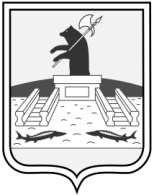 Администрация городского округа город РыбинскЯрославской областиПОСТАНОВЛЕНИЕот_________________                                                                                 №_________ О предоставлении разрешения на условно разрешенный вид использования земельного участка На основании заявления Жуковой Галины Николаевны, руководствуясь статьей 39 Градостроительного кодекса Российской Федерации, Уставом городского округа город Рыбинск Ярославской области, Положением о порядке организации и проведения публичных слушаний, общественных обсуждений в городском округе город Рыбинск, утвержденным решением Муниципального Совета городского округа город Рыбинск от 28.04.2022 № 282, постановлением Администрации городского округа город Рыбинск от 01.02.2017 № 344 «Об утверждении административного регламента предоставления муниципальной услуги», учитывая заключение о результатах общественных обсуждений от _________ по вопросу предоставления разрешения на условно разрешенный вид использования земельного участка с кадастровым номером 76:20:120104:20 по адресу: Ярославская область, г. Рыбинск, ул. Пилоставная, земельный участок 7 - «Для индивидуального жилищного строительства», код 2.1, рекомендации комиссии по подготовке проекта Правил землепользования и застройки городского округа город Рыбинск от __________ № __,ПОСТАНОВЛЯЮ:Предоставить разрешение на условно разрешенный вид использования земельного участка с кадастровым номером 76:20:120104:20 по адресу: Ярославская область, г. Рыбинск, ул. Пилоставная, земельный участок 7 - «Для индивидуального жилищного строительства», код 2.1.Опубликовать настоящее постановление в газете «Рыбинские известия» и разместить на официальном сайте Администрации городского округа город Рыбинск Ярославской области.Контроль за исполнением настоящего постановления возложить на  заместителя Главы Администрации по архитектуре и градостроительствуГлава городского округагород Рыбинск					                                               Д.С. Рудаков